Lista de PresençaParte superior do formulárioParte inferior do formulário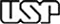 